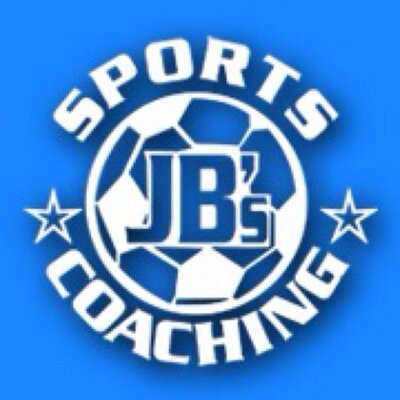 JB’s Holiday ActivitiesYr 3 and 4 Invasion games Name …………………………………….Class………………………………………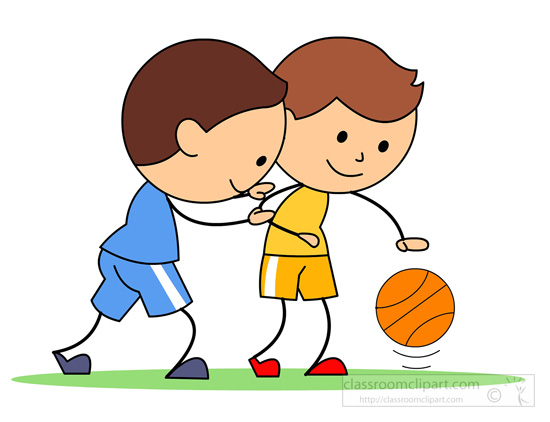 How much can you remember about Invasion games?Q1) Name one reason why it is important to find and stay in space in invasion games such as Football, Tag Rugby, Netball and Hockey?………………………………………………………………………………………………………….Q2) What is the opposite to defending?………………………………………………………………………………………………………….Q3) What is it important to do after passing a ball in invasion games? ………………………………………………………………………………………………………….Q4) How do you beat the opposing team in an invasion game?………………………………………………………………………………………………………….Q5) Invasion games are team games, so name one important skill that would help you and your team mates play better?………………………………………………………………………………………………………….Q6) Name one technique you have used in the invasion game you have played in P.E this term………………………………………………………………………………………………….Can you try the following?Dribble a ball around a number of obstacles, whilst traveling at different speeds?Can you successfully pass a ball to a partner over different distances?Can you keep a ball away from an opponent for 20 seconds?Can you win the ball back from an opponent within 20 seconds?Can you score a goal/point in your chosen invasion game against an opponent?_____________________________________________________My …………………………………………… helped me try these challenges in the holiday. Adult Signature ……………………………………………………………………..Can you complete the dot to dot?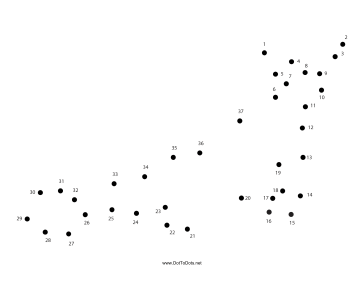 